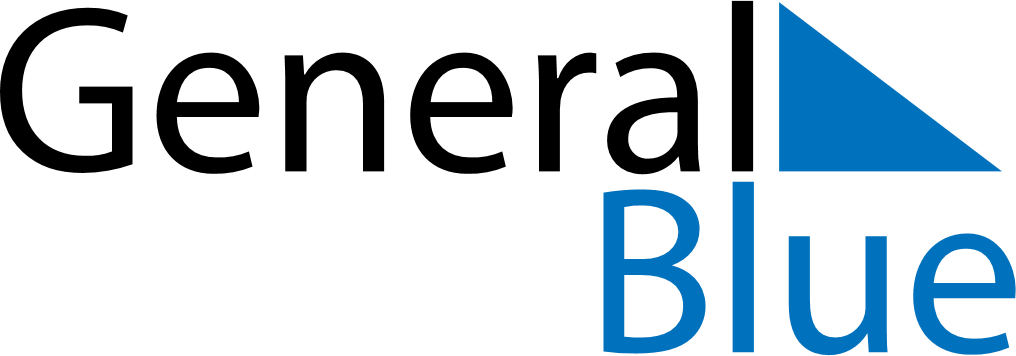 September 2027 CalendarSeptember 2027 CalendarSeptember 2027 CalendarSeptember 2027 CalendarSeptember 2027 CalendarSundayMondayTuesdayWednesdayThursdayFridaySaturday123456789101112131415161718192021222324252627282930